Поради виховання важких підлітківЯк упоратись з підлітком? Що ж трапилось з цією милою маленькою дитиною, яка була в нас кілька років тому? Підлітки можуть бути дуже складними, і це не має дивувати вас з огляду на всі зміни перехідного віку, з якими їм доводиться зіштовхуватися. Вам доведеться бути дуже терплячими, щоб упоратись з цим.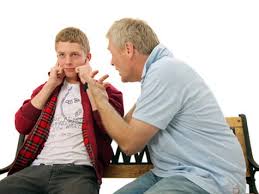 Попри те, що ви колись самі були підлітками й, можливо, складними для своїх батьків, від вас, проте, потрібно буде багато праці, щоб зрозуміти, через що доводиться проходити вашій дитині. Ви маєте налагодити зв’язок із нею. Це завжди не просто, і вам доведеться дуже постаратися під час цих двох важливих періодів у житті ваших дітей – юності й молодості. Вашим дітям знадобляться всі настанови і все ваше розуміння, які ви можете їм дати. Спілкування й розуміння протягом складних періодів можуть задати тон для життєвих рішень, які доведеться робити вашій дитині.Нижче наведено кілька корисних порад, які придадуться батькам при вихованні підлітків і налагодженні зв’язку з ними:1.                ІнтересЗ’ясуйте, що подобається вашій дитині. Коли ваш підліток був дитиною, можна знайти щось, чим можна було б з ним займатися. Але коли вони дорослішають, вам доведеться докласти додаткових старань, аби довідатись, що подобається вашим дітям. Можливо, це буде не просто, але здатність співвідносити схильності й антипатії вашої дитини є важливою частиною побудови відкритих стосунків з нею.Пам’ятайте: щоб бути гарним батьком вам також потрібно бути гарним другом.2.                СуворістьЧимало підлітків пручаються правилам і обмеженням. Вони думають, що вже дорослі, що можуть про себе подбати. Хоча це почасти й так, підліткам усе ще потрібні обмеження. З новими бажаннями вони можуть заподіяти собі значної шкоди, якщо не стримуватимуть себе відповідальністю.Дайте зрозуміти вашій дитині, що в неї буде більше волі, але при цьому й більше відповідальності. Воля без відповідальності  безглузда.Вам варто допомогти своїй дитині навчитися планувати події наперед. Ви не повинні робити це за підлітка; просто спрямуйте його.3.                Спілкуйтеся щодня Щоденне спілкування є важливим для підтримки відкритості між вами. Ваша дитина буде розкутішою, довірятиме вам, якщо ви спілкуватиметеся з нею щодня. Довіра ґрунтується на практиці. Її можна збудувати тільки на багатогранних відносинах, на гарному спілкуванні.Навчіться пізнавати світ, у якому живе ваш підліток, поставте себе на його місце, і ви зможете не тільки досягти довіри у стосунках, але й краще зрозуміти його поведінку.Щоденне спілкування покаже вашій дитині, що ви дбаєте про неї. Це дуже важливий фактор, тому що підлітки почуваються комфортніше з батьками, які активно залучені в їхнє життя. Інакше підлітки можуть звернутися до ненадійний однолітків за порадою або настановами. Дуже важливо, щоб батьки надавали їм керівництво й турботу, що їм так потрібно.Виховання важких підлітків ніколи не було й не буде легким завданням. Різні батьки користуються для його розв’язання різними підходами. Безперечно, важливо вчинити так, як ви вважаєте правильним, але є деякі рекомендації, яких краще дотримуватися, щоб допомогти собі пройти через усе це, а також зрозуміти, що ви не єдиний у такій ситуації.Підлітковий вік триває не вічно, тому не треба зациклюватися на ньому, що ваша дитина завжди залишиться важким підлітком. Натомість сконцентруйте свої сили й увагу, допоможіть дитині впоратись з її проблемами і стати відповідальним дорослим. Ви ж мріяли про це, коли дитина була маленькою?..4.                Терпіння Коли йдеться про виховання важкого підлітка, ваша терпіння дуже важливе. Бути терплячим важко, тому ви захочете побачити результати негайно. Але у більшості випадків вашій дитині просто необхідно перерости таку поведінку. Можливо, варто відправити дитину у спеціальний центр виправного впливу, і це також потребуватиме від вас терпіння, поки програма не почне давати результатів. Загалом, якщо зможете знайти в собі терпіння, то керуватимете ситуацію значно краще.5.                Упереджувальний підхідТільки-но ви помітили що в дитини з’явилися проблеми, вам необхідно починати діяти негайно. Можливо, вам необхідно подумати про спеціальну виправну установу для неповнолітніх ще до того, як ви вважатимете відправлення дитини туди необхідним. Негайний початок дій покаже підлітку, що ви не збираєтесь сидіти, склавши руки, й дозволити йому уживати наркотики, алкоголь або займатися іншими речами, яких ви не схвалюєте. Упереджу вальний підхід може скоротити глибину і тривалість проблем вашого підлітка.6.                Єдиний фронтУ багатьох випадках батьки не сходяться в думках про те, яке рішення їм необхідно прийняти щодо ситуації, в яку потрапила їхня дитина. У жодному разі не розказуйте про це своєму синові чи доньці. Ви маєте завжди демонструвати «єдиний фронт». Коли дитина зрозуміє, що ви дієте спільно, однією командою, і вона не зможе втекти під захист одного з батьків, ваші плани допомогти матимуть більші шанси на успіх.